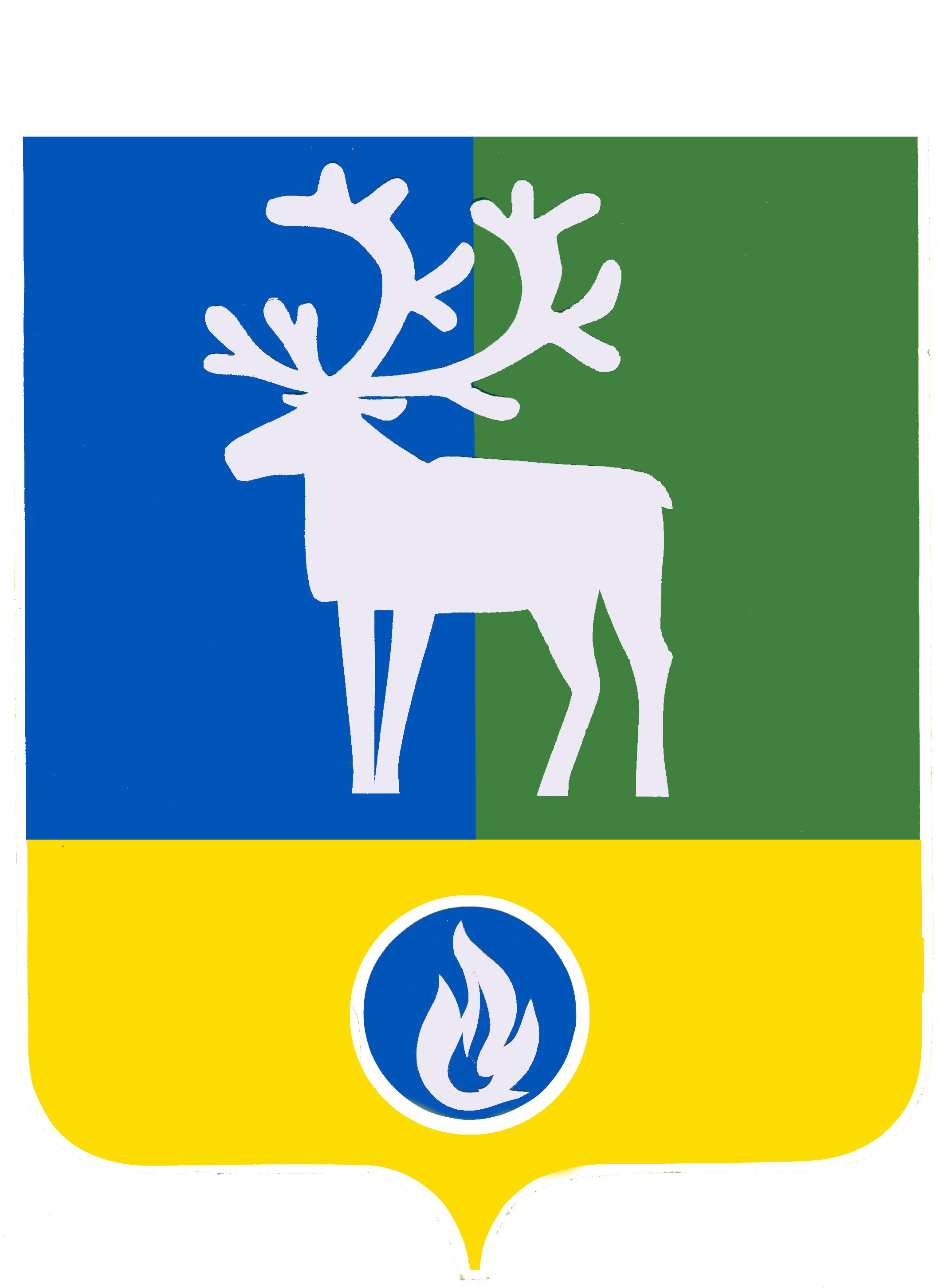 СЕЛЬСКОЕ ПОСЕЛЕНИЕ СОРУМБЕЛОЯРСКИЙ РАЙОНХАНТЫ-МАНСИЙСКИЙ АВТОНОМНЫЙ ОКРУГ – ЮГРААДМИНИСТРАЦИЯ СЕЛЬСКОГО ПОСЕЛЕНИЯ СОРУМПОСТАНОВЛЕНИЕот 2 мая 2024 года	  № 55О внесении изменений  в  приложение 1  к постановлению администрации сельского поселения Сорум от 18 июля 2013 года № 68    В   соответствии   с  постановлением Губернатора Ханты-Мансийского автономного округа – Югры   от 15 декабря 2009 года № 198 «О представлении гражданами, претендующими на замещение должностей государственной гражданской службы Ханты-Мансийского автономного округа – Югры, и государственными гражданскими служащими   Ханты-Мансийского автономного округа - Югры    сведений о  доходах,  расходах,    об имуществе   и   обязательствах   имущественного    характера»  п о с т а н о в л я ю:1. Внести в приложение 1 «Порядок представления муниципальными служащими администрации сельского поселения Сорум сведений о своих расходах, а также о расходах своих супруги (супруга) и несовершеннолетних детей»  к  постановлению  администрации   Белоярского  района   от  18  июля  2013 года № 68 «О Порядке представления  муниципальными служащими администрации сельского поселения Сорум сведений о своих расходах, а также о расходах своих супруги (супруга) и несовершеннолетних детей»     следующие изменения:1) дополнить пунктами 3.2 следующего содержания:«3.2. Сведения, представляемые муниципальными служащими, представляются  в электронном виде посредством государственной информационной системы управления кадрами автономного округа через личный кабинет на портале «Команда Югры» (https://ugrateam.admhmao.ru) (далее - Система) с указанием даты и времени их представления.Подписание указанных сведений осуществляется электронной подписью одним из следующих способов:а) с помощью мобильного приложения «Госключ»;б) с помощью сервиса по работе с криптографией, установленного на автоматизированном рабочем месте (далее - АРМ).Сведения,  подписанные с помощью мобильного приложения «Госключ» или сервиса по работе с криптографией, установленного на АРМ, загружаются в Систему с приложением архивного файла в формате *.zip, содержащего электронный образ справки в форматах *.xsb и *.pdf, файл электронной подписи в формате *.sig, которой подписан электронный образ справки в формате *.pdf.Пояснения и иные документы, прилагаемые к справке, помещаются в вышеуказанный архивный файл в формате *.pdf.»;  	2) пункт 6 изложить в следующей редакции:    	«6. Сведения о расходах в установленном порядке размещаются в информационно-телекоммуникационной сети Интернет на официальном сайте органов местного самоуправления сельского поселения Сорум.»; 	3)   дополнить пунктом 8.1 следующего содержания: 	«8.1. Приобщение сведений, указанных в настоящем Порядке, к личным делам муниципальных  служащих осуществляется одним из следующих способов:            а) сотрудник кадровой службы администрации сельского поселения Сорум выгружает из Системы и распечатывает представленные в электронном виде сведения, с визуализацией электронной цифровой подписи;   	б) муниципальные служащие по собственной инициативе либо по запросу соответствующей кадровой службы  представляют им сведения, подписанные лично, на бумажном носителе.».Признать утратившим силу постановление администрации сельского поселения Сорум от 10 апреля 2024 года № 27 «О внесении изменений  в  приложение 1  к постановлению администрации сельского поселения Сорум от 18 июля 2013 года № 68».3.  Опубликовать настоящее постановление в бюллетене «Официальный вестник сельского поселения Сорум».4. Настоящее постановление вступает в силу после его официального опубликования.5. Контроль за выполнением постановления возложить на главного специалиста сектора организационной деятельности администрации сельского поселения Сорум.Глава сельского поселения Сорум                                                                М.Ю. Большинская